MathsVisit the website below and complete the algebra tasks:AlgebraComplete the algebra ‘2Do’ on Purple Mash.Complete the ‘2Do’ called ‘2Graph’ on Purple Mash.Art and MusicResearch Roy Lichtenstein, and try and recreate some of his art:https://www.tate.org.uk/kids/explore/who-is/who-roy-lichtensteinThe Beatles were a big part of Pop culture in Britain, read the below and take notes:https://kids.kiddle.co/The_BeatlesListen to Beatles songs on YouTube and write a music review of your favourite one!Draw and label your own fossil!EnglishYou have been set a ‘2Do’ to research and write a fact file on Mary Anning.Choose an extinct animal and write an information text about them. Headings to include: Where did it live? How and why did it become extinct? What does this teach us about evolution?Write an alternative ending for ‘Alma’: AlmaHealth and WellbeingKeep a food diary for two weeks. Make notes on your findings. What positive changes have you made to your diet?Create a poster of your New Year’s Resolutions related to health and wellbeing. Record your heart rate at three points of each day. Ext: Make a line graph using the data!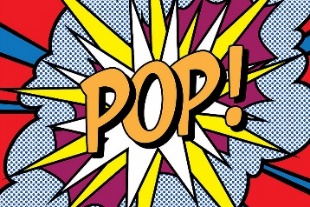 Pop! Homework GridChoose at least one option from each of the 8 boxes to complete for your termly homework.Get Out and About!Draw a map of Paddington Rec. Try to include symbols, a key, compass points, and grid referencesCreate directions for how to get from your home to a landmark of your choosing in London. Include distances, compass points, etc.GeographyDraw and label a map of AfricaWhat countries are in the Commonwealth? Research and list. Pick one and produce a fact file on it.Complete the ‘Commonwealth Day’ fact file on Purple Mash – set as a ‘2Do’Let’s Get TechnicalUsing skills from our DT, sew a reusable bag than can be used when shopping.Make a model of a fossil.Design and make a board game for you and your family to play.HistoryResearch the Space Race and take notes!  Space RaceMake poster using information from the website below:Post-war BritainYou have been set a ‘2Do’ – research and write a 1960s postcard!